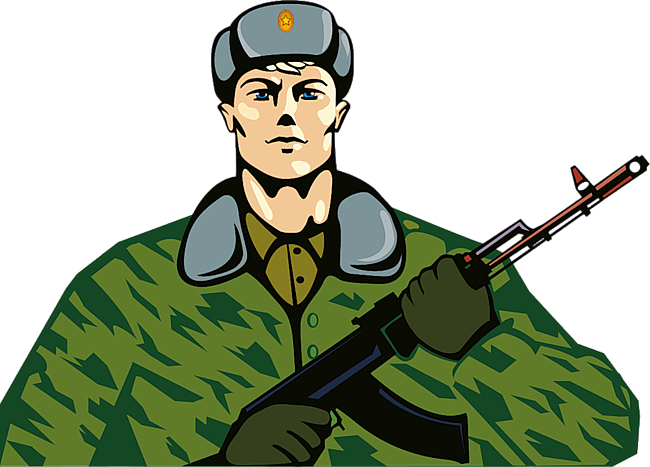 Кроссворд23 февраляИз ограды ствол торчит,                                                10.      Он металлическую птицу, Беспощадно он строчит.	    Поднимет в облака.Кто догадлив, тот поймет	                                Теперь воздушная граница То что,  это…	                  Надежна и крепка.Можешь ты солдатом стать,                                          11.     Моряком ты можешь стать Плавать, ездить и летать,	                          Чтоб границу охранять,А в строю ходить охота,	                         И служить не на земле.Ждет тебя солдат …	           А на военном …Все в один он миг решает,Славный подвиг совершает,Он за честь стоит горой.Кто он?  Правильно…Он на войне как воздух нужен,Когда пускают едкий газ,И пусть ответ ваш будет дружен ,Да это же …Подрасту и вслед за братомТоже буду я солдатом, Буду помогать емуОхранять свою …Любой профессии военнойУчиться надо непременноЧтоб быть опорой для страныЧтоб в мире не было …Спускаются с небес,Распутав парашюты,Прочешут темный лес … в минуту.Солдат у вражеских высотБыл ранен утром раноОтважный … спасет,Он перевяжет раны.Снова в бой машина мчится,Землю режут гусеницы,Та машина в поле чистомУправляется …1ПУЛЕМЕТ2ПЕХОТА3ГЕРОЙ4ПРОТИВОГАЗ5СТРАНУ6ВОЙНЫ7ДЕСАНТНИКИ8ВОЕНВРАЧ9ТАНКИСТОМ10ЛЕТЧИК11КОРАБЛЬ1ПУЛЕМЕТ2ПЕХОТА3ГЕРОЙ4ПРОТИВОГАЗ5СТРАНУ6ВОЙНЫ7ДЕСАНТНИКИ8ВОЕНВРАЧ9ТАНКИСТОМ10ЛЕТЧИК11КОРАБЛЬ